INFORMATION TECHNOLOGY CAREER CLUSTER DESIGNWeb and Digital Communications Pathway – CIP Code 11.1004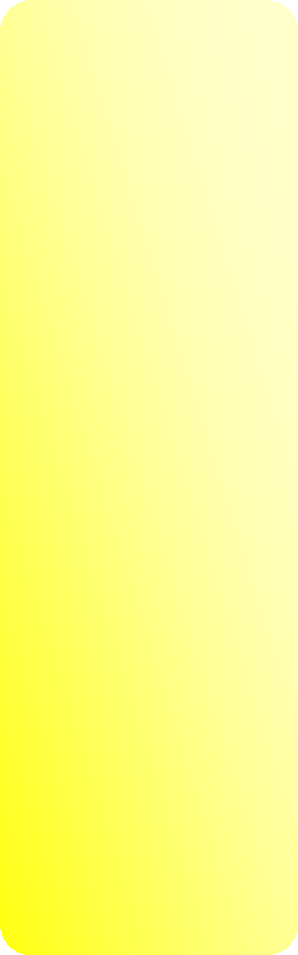 editKANSAS STATE CAREER CLUSTER COMPETENCY PROFILE	INFORMATION TECHNOLOGY CLUSTERWEB & DIGITAL COMMUNICATIONS PATHWAY (C.I.P. 11.1004)STUDENT 	Rating Scale:3 - Proficient Achievement 2 - Limited Achievement1  - Inadequate Achievement 0 - No ExposureCOMMON CAREER TECHNICAL CORE – CAREER READY STANDARDSAct as a responsible and contributing citizen and employeeApply appropriate academic and technical skillsAttend to personal health and financial well-beingCommunicate clearly, effectively and with reasonConsider the environmental, social and economic impacts of decisionsDemonstrate creativity and innovationEmploy valid and reliable research strategiesUtilize critical thinking to make sense of problems and persevere in solving them.Model integrity, ethical leadership and effective managementPlan education and career path aligned to personal goalsUse technology to enhance productivityWork productively in teams whileusing cultural/global competence COMMON CAREER TECHNICAL CORE – INFORMATION TECHNOLOGY CLUSTER STANDARDSDemonstrate effective professional communication skills and practices that enable positive customer relationships.Use product or service design processes and guidelines to produce a quality information technology product or service.Demonstrate the use of cross- functional teams in achieving IT project goals.Demonstrate positive cyber citizenry by applying industry accepted ethical practices and behaviors.Explain the implications of IT on business development.Describe trends in emerging and evolving computer technologies and their influence on IT practices.7. Perform standard computer backup and restore procedures to protect IT information.Recognize and analyze potential IT security threats to develop and maintain security requirements.Describe quality assurance practices and methods employed in producing and providing quality IT products and services.Describe the use of computer forensics to prevent and solve information technology crimes and security breaches.Demonstrate knowledge of the hardware components associated with information systems.Compare key functions and applications of software and determine maintenance strategies for computer systems.INTRODUCTORY LEVEL COURSES10004-Computer Applications3 2 1 0 1. Personal Information Managementword usage, spelling, sentence structure, clarity, emailDemonstrate knowledge of emailetiquette.Send email messages.Access email attachments.Attach documents to messages.Demonstrate knowledge of contamination protection strategies for email.Save email messages / attachments. 3 2 1 0 2. Research and InternetLocate information using searchengine(s) and Boolean logic.Navigate web sites using software functions.Select appropriate search procedures and approaches.Select search engine(s) to use.Access business and technical information using the Internet.Access commercial, government, and education resources.Evaluate Internet resources (e.g., accuracy of information).Explore browser features.Test Internet connection.Unpack files using compression software.Bookmark web addresses (URLs).Navigate web sites using software functions (e.g., Forward, Back, Go To, Bookmarks).a.	Create calendars/schedules.Document results.Create tasks (to-do) list.Identify PIM applications (MS Outlook, Lotus Notes, and others).Manage daily/weekly/monthly schedule using applications such as Notes, MS Outlook, etc.Create and send notes, informal memos, reminder using PIM applications.Create reminder for oneself.Access email messages received.Access email system using login and password functions.Create e-mail messages in accordance with established business standards (e.g., grammar, Access library catalogs on the Internet.Compile a collection of business sites (e.g., finance and investment).Add plug-ins and helpers to the web browser.Archive files.Explore the multimedia capabilities of the World Wide Web.Utilize online tools.Communicate via email using the Internet.Explore collaboration tools.Explore electronic commerce.Explore newsgroups.Compile a collection of business sites (e.g., finance and investment).3 2 1 0  3. Word Processing and PresentationsEnhance publications using paint/draw functions.Format new desktop publishing files.Output desktop publishing files.Place graphics in document.Prepare publications using desktop publishing software.Use advanced formatting features (e.g., headers/footers/dropped caps, and indexing).Create computer presentation and handouts in accordance with basic principles of graphics design and visual communication.Edit presentations.Insert graphic elements (e.g., graph, clip art, table) in a slide.Identify hardware items that support presentation software (e.g., scanners, digital cameras, printers, and projection systems).Print a single slide, an entire presentation, an outline, and notes.Run slide shows manually and automatically.SpreadsheetsCreate spreadsheets.Edit spreadsheets.Print spreadsheets.Retrieve existing spreadsheets.Save spreadsheets.Create charts and graphs from spreadsheets.Group worksheets.Input/process data using spreadsheet functions.i.	Perform calculations using simple formulas.DataEnter data using a form.Locate/replace data using search and replace functions.Process data using database functions (e.g., structure, format, attributes, relationships, keys).Perform single- and multiple-table queries (e.g., create, run, save).Print forms, reports, and results or queries.Search a database table to locate records.Sort data using single and multiple field sorts.Verify accuracy of output.Maintain shared database of contact information.Manage daily/weekly/monthly schedule using applications.Participate in virtual group discussions and meetings.Apply basic commands of operating system software.Employ desktop operating skills.Apply appropriate file and disk management techniques.Recognize the need for regular backup procedures.Demonstrate knowledge of central processing unit (CPU) control and architecture.Identify CPU modes of operations.Define the role of memory management in an operating system.Demonstrate knowledge of network operating systems.Demonstrate knowledge of operating system architecture types.Demonstrate knowledge of thecommands used to handle tasks in operating systems.Differentiate between microcomputer, minicomputer, and mainframe operating systems.Demonstrate knowledge of the basics of process management.Demonstrate knowledge of the system utilities used for file management.3 2 1 0  6. Ethics and SecurityDemonstrate knowledge of potential internal and external threats to security.Assess exposure to security issues.Demonstrate knowledge of virus protection strategy.Ensure compliance with security rules, regulations, and codes.Explore ways to implement countermeasures.Implement security procedures in accordance with business ethics.Maximize threat reduction.Document security procedures.Understand how to follow a disaster plan.Identify sources of virus infections.Understand how to utilize backup and recovery procedures.Understand how to load virus detection and protection software.Maintain confidentiality.Understand how to provide for user authentication (e.g., assign passwords, access level).o.	Understand how to remove viruses.Report viruses in compliance with company standards.Identify the features and benefits of quality planning.Identify the role of quality within the organization.3 2 1 0  7. History / Quality AssuranceDemonstrate knowledge of changes brought about by quality industry leaders in the world.Demonstrate knowledge of successful efforts by industry to improve quality and/or reduce costs.Demonstrate knowledge of the historical evolution of quality assurance/total quality management (e.g., Deming, ISO 9000).Demonstrate knowledge of the standards/requirements for the Baldridge award.Demonstrate knowledge of quality management terminology.10002 Computing Systems3 2 1 0  1.	Apply knowledge of operatingsystems principles to ensure optimal functioning of system.Interact with/respond to system messages using console device.Apply basic commands of operating system software.Apply appropriate file and disk management techniques.Employ desktop operating skills.Follow power-up and log-on procedures.Run applications . jobs in accordance with processing procedures.g.		Follow log-off and power-down procedure(s).Handle materials and equipment in a responsible manner.3 2 1 0	2. Clearly document procedures for future use.Document step-by-step installation and configuration procedures.3 2 1 0	3. Communicate and recognize goal achievement.Communicate goal achievement.b.	Provide recognition for goal achievement.3 2 1 0	4. Configure systems to provide optimal system interfaces.Apply concepts of privileged instructions and protected mode programming.Configure peripheral device drivers (e.g., disk, display, printer, modem, keyboard, mouse, network).Allocate disk space, non-sharable resources, and I/O devices.Interface peripheral devices/controllers in the computer system (e.g., software and hardware interrupts, exceptions, Direct Memory Addressing [DMA], bus structures).Identify standards and issues related to I/O programming and design of I/O interfaces.Define hardware-software interface issues for a computer system.Apply advanced I/O concepts (e.g., disk caching, data compression, extended memory, magnetic disk/CD-ROM storage and formats).3 2 1 0  5.	Configure/modify system asneeded.Build system software command structures using operating system macro facilities for computer systems.Identify scheduling priority in programming.Identify data requirements.Review automated scheduling software.Secure needed supplies and resources.3 2 1 0  6.	Determine audience andinformation needsDefine research questions.Identify target audience.3 2 1 0  7.	Document procedures and actions.Develop audit trails.3 2 1 0 8. Ensure that hardware and software system components are compatible prior to performing installation.processor, memory, disk space, communications, printers, monitors).Determine compatibility of hardware and Identify hardware requirements (e.g., software.3 2 1 0 9.	Ensure that software to beinstalled is licensed prior to performing installation.Verify conformance to licensing agreement.3 2 1 0  10.	Evaluate information systemsproblem-solving techniques and approaches.Evaluate systems engineering considerations.Identify potential problems in system implementation.Summarize application planning, development, and risk management for information system.Demonstrate knowledge of critical thinking skills and techniques.Demonstrate knowledge of decision-making skills and techniques.Develop a plan using data- oriented techniques.Determine whether prototyping system is feasible.Determine software design process, from specification to implementation.Appraise software process and product life-cycle models.Assess software design methods and tools.3 2 1 0 11.	Evaluate information.Determine the accuracy and completeness of the information gathered.3 2 1 0 12.	Explain data communicationsprocedures, equipment and media.Demonstrate knowledge of the uses of data communications media.Demonstrate knowledge of the uses of data communications equipment..  Demonstrate knowledge of key communications procedures.3 2 1 0   13. Explain measurementtechniques for increased productivity due to information systems implementation.Measure increases in productivity realized by the implementation of information systems.3 2 1 0		14. Explain new and emerging classes of software.Identify new and emerging classes of software.3 2 1 0   15. Explain the benefits of hosting a web site on a local server vs. at an ISP (Internet Service Provider).Compare the advantages and disadvantages of running your own server vs. using a server provider.3 2 1 0	16. Explain the differences between local and wide area networks.Distinguish between local area networks and wide area networks.3 2 1 0    17. Explain the features and functions of web browsing software.Identify how different browsers affect the look of a web page.Demonstrate knowledge of the characteristics and uses of plug- ins.Demonstrate knowledge of the role of browsers in reading files on the World Wide Web (text-only, hypertext).3 2 1 0   18. Explain the features andfunctions of web page design software.Compare/contrast the features and functions of software editors available for designing web pages.3 2 1 0	19. Explain the key functions and applications of software.Demonstrate knowledge of the function and operation of compilers and interpreters.Demonstrate knowledge of widely used software applications (e.g., word processing, database management, spreadsheet development).Demonstrate knowledge of thekey functions of systems software. 3 2 1 0   20. Explain the role of number systemsin information systems.Identify the role the binary system in information systems.Demonstrate knowledge of number systems and internal data representation.3 2 1 0 21.	Gather information.Identify potential sources of information.Gather information from selected print and electronic sources.Conduct interviews with selected human information sources.Evaluate potential sources of information based on established criteria (e.g., affordability, relevance).Target audience/user group as a key information source.Determine priorities for the information that should be gathered.Identify subject-matter experts.3 2 1 0   22. Identify computer classifications and hardware.Identify types of computer storage devices.Identify the hardware associated with telecommunications functions.Identify major hardware components and their functions.Identify the three main classifications of computers (i.e. micro-, mid-range, & mainframe).3 2 1 0 23.	Identify new IT technologies andassess their potential importance and impact on the future.Identify new technologies relevant toinformation technology.Assess the importance of new technologies to future developments& to future knowledge worker productivity.Identify new & emerging drivers and inhibitors of information technology change.3 2 1 0 24.   Monitor and adjust goals.Obtain support for goals.Provide support for goals.Monitor goal achievement.Adjust goals.3 2 1 0   25. Operate computer-driven equipment and machines.Run applications/jobs in accordance with processing procedures.Secure needed supplies and resources.Interact with/respond to system messages using console device.Follow log-off and power-down procedure(s).Follow power-up and log-on procedures.3 2 1 0   26. Perform customization as requested.Customize software to meet user preferences.3 2 1 0 27.   Perform installation accurately and completely, using available resources as needed.Select appropriate installation options (e.g., default, customized).Configure software to appropriate operating system settings.Configure macros, tools, and packages to accomplish simple organizational and personal tasks.Differentiate between procedures for an upgrade and for a newinstallation.Differentiate between stand-alone and network installation procedures.Disable/uninstall software that may interfere with installation of new software.Install given application/system software on various platforms in accordance with manufacturer’s procedures.Convert data files if required.Verify software installation and operation.3 2 1 0 28.   Resolve problems with installation if they occur.Access needed help using manufacturers' technical help lines or Internet sites.Formulate new installation procedure if needed.Troubleshoot unexpected results.Set short- and long-term goals for assigned areas of responsibility/accountability.3 2 1 0 29.	Test and maintain products /services.Test products for reliability.Initiate predictive maintenance procedures.3 2 1 0 30.	Troubleshoot computer-drivenequipment and machines and access support as neededTest system using diagnostic tools/software.Repair/replace malfunctioning hardware.Reinstall software as needed.Recover data and/or files.Restore system to normal operating standards.3 2 1 0 31.	Understand and employ design and color principles.Assess the impact of various color harmonies on a two-dimensional picture plan.Demonstrate knowledge of the two- dimensional picture plan.Demonstrate knowledge of the nature of color and color harmonies.Assess how color affects the principles of line, value, shape and form.Demonstrate knowledge of the principles and elements of design and their relationship to each other.3 2 1 0   32. Understand data communications trends and issues.Identify major current issues in data communications.Identify data communication trends.Demonstrate knowledge of data transmission codes and protocols.3 2 1 0   33. Understand elements andtypes of information processing.Identify the elements of the information processing cycle (i.e., input, process, output, and storage).Identify types of processing (e.g., batch, interactive, event- driven, object-oriented).3 2 1 0   34. Understand functionsand interactions of departments within a business.Identify the ways in which organizational functions are interdependent.Define the role of strategic planning in business.Identify types of communication channels (e.g., formal, informal).Demonstrate knowledge of the components of a business plan.3 2 1 0 35.    Understand how bandwidth affects data transmission and on-screenimage.Demonstrate knowledge of how bandwidths affect data transmission and on-screen image.3 2 1 0   36. Understand how data isorganized in software development.Demonstrate knowledge of how data is organized in software development.3 2 1 0   37. Understand information organization principles.Demonstrate knowledge of group support technology for common knowledge requirements.Demonstrate knowledge of methods for achieving productivity in knowledge work.Demonstrate knowledge of the information analysis process.Demonstrate knowledge of information technology solutions.3 2 1 0 38.	Understand product/service design.Consider customer satisfaction in determining product characteristics (e.g., usefulness, price, operation, life, reliability, safety, cost of operation).Design product (e.g., using brainstorming, thumbnail sketches, rendering).3 2 1 0 39.	Understand the differencesbetween a client and a server.Differentiate between a client and a server.3 2 1 0 40.	Understand the fundamentals of operating systems.Identify major operating system fundamentals and components.3 2 1 0 41.		Understand the range of languages used in software development.Demonstrate knowledge of the range of languages used in3 2 1 0   9. Apply principles and elements of design.3 2 1 0   10. Create and/or implement the look and feel of a product.3 2 1 0   11. Create graphical images and/or or video elements.3 2 1 0   12. Enhance digital communication presentation using a photographic process.3 2 1 0   13. Evaluate visual appeal.3 2 1 0   14. Produce or acquire graphics content.3 2 1 0   15. Differentiate between copyright and trademarks.3 2 1 0   16. Define scope of work to achieve individual and group goals.3 2 1 0   17. Use available reference tools as appropriate.3 2 1 0   18. Explain the key functions and applications of software.3 2 1 0   19. Explain the need for regular backup procedures.10203 Interactive Media3 2 1 0   1. Demonstrate knowledge of available graphics, video, motion graphics, web software programs.3 2 1 0 2. Demonstrate knowledge of available project management and collaborative tools.3 2 1 0   3. Demonstrate knowledge of integrated development environments, such as Dreamweaver, Flash, Waterproof, After Effects, etc.3 2 1 0 4. Demonstrate proficiency in the use of digital imaging, digital video techniques, and equipment.3 2 1 0   5. Manipulate images, video and motion graphics.3 2 1 0   6. Create and produce content. (ITPC01.08.01)3 2 1 0   7. Create and refine design concepts. (ITPC01.08.01)3 2 1 0   8. Identify, utilize and create reusable components. (ITPC01.08.01)3 2 1 0   9. Alter digitized images using an image manipulation program. (ITPC01.08.02)3 2 1 0   10. Apply color theory to select appropriate colors. (ITPC01.08.02)3 2 1 0   11. Apply knowledge of typography. (ITPC01.08.02)3 2 1 0   12. Apply principles and elements of design. (ITPC01.08.02)3 2 1 0   13. Create and/or implement the look and feel of the product. (ITPC01.08.02)3 2 1 0   14. Create graphical images and videos. (ITPC01.08.02)3 2 1 0   15. Enhance digital communication presentation using a photographic process. (ITPC01.08.02)3 2 1 0  16. Evaluate visual appeal. (ITPC01.08.02)3 2 1 0   17. Demonstrate knowledge of animation techniques.3 2 1 0   18. Demonstrate knowledge of key frames and frames.3 2 1 0   19. Demonstrate knowledge that motion graphic meets the validation process and is compatible across multiple browsers or devices.3 2 1 0   20. Determine purpose of the digital communication product.3 2 1 0   21. Define the role of individual team members.3 2 1 0   22. Develop a conceptual model for a team digital communication project.3 2 1 0   23. Integrate photographically derived images with hand- drawn graphic images.3 2 1 0 24. Integrate the use of photographic special effects into interactive media presentations.3 2 1 0   25. Integrate media elements.3 2 1 0   26. Explain concepts involved in social networking.3 2 1 0   27. Describe applications and services used to create rich internet applications.3 2 1 0   28. Identify Web 2.0 solutions.3 2 1 0   29. Describe the function of a non- disclosure agreement (NDA).3 2 1 0   30 Differentiate between copyright and trademarks.3 2 1 0   31. Explain the concept of intellectual property.3 2 1 0   32. Define scope of work to achieve individual and group goals.3 2 1 0   33. Use available reference tools as appropriate.3 2 1 0   34. Explain the key functions and applications of software.3 2 1 0   35. Explain the need for regular backup procedures.05162/11154 Graphic Design3 2 1 0 1   1. Determine client’s needs and expected outcomes.3 2 1 0		2. Determine purpose of the digital communication project.3 2 1 0		3. Determine the digital communication elements to be used.3 2 1 0	4. Determine the target audience.3 2 1 0	5. Create and produce content.3 2 1 0	6. Create and refine design concepts.3 2 1 0	7. Alter digitized images using an image manipulation program.3 2 1 0	8. Apply color theory to select appropriate colors.3 2 1 0	9. Apply knowledge of typography.3 2 1 0   10. Apply principles and elements of design.3 2 1 0   11. Create and/or implement the look and feel of the product.3 2 1 0   12. Create graphical images.3 2 1 0   13. Evaluate visual appeal.3 2 1 0   14. Differentiate between copyright and trademarks.3 2 1 0   15. Define scope of work to achieve individual and group goals.3 2 1 0   16. Use available reference tools as appropriate.10152 Computer Programming3 2 1 0  1. Summarize the process of IT product/service design.3 2 1 0   2. Plan for products/services using reliability factors.3 2 1 0   3. Create products/services using reliability factors.3 2 1 0   4. Test new products/services for reliability.3 2 1 0   5. Maintain the reliability of new products/services.I3 2 1 0  6. Identify input and output requirements,3 2 1 0   7. Identify system processing requirements.3 2 1 0   8. Define scope of work to meet customer needs.3 2 1 0   9. Demonstrate knowledge of the key functions and subsystems of the software product.3 2 1 0   10. Demonstrate knowledge of cross- functional team structures and team members’ roles.3 2 1 0   11. Assess the importance of new technology to future developments.3 2 1 0   12. Identify data communication trends and major current issues.3 2 1 0   13. Identify new technologies relevant to information technology.3 2 1 0   14. Identify system processing requirements.3 2 1 0   15. Determine compatibility of hardware and software.3 2 1 0   16. Identify new and emerging classes of software.3 2 1 0   17. Identify the elements of the information processing cycle (i.e. input, process, output, storage)3 2 1 0		18. Demonstrate knowledge of software development environment.3 2 1 0		19. Develop programs using appropriate language.3 2 1 0   20. Demonstrate knowledge of the information system life cycle.3 2 1 0   21. Demonstrate knowledge of the concepts of data and procedural representations.3 2 1 0   22. Demonstrate knowledge of key constructs and commands specific to a language.3 2 1 0   23. Demonstrate knowledge of how programming control structures are used to verify correctness.12162 Internet Marketing3 2 1 0   1. Demonstrate knowledge of cultural implications on design and deployment of digital communication products.3 2 1 0   2. Demonstrate knowledge of Web Accessibility Initiative priorities.3 2 1 0   3. Engage in user testing throughout the design and development process.3 2 1 0   4. Identify optimal strategies for successful interactions with clients and team members.3 2 1 0   5. Determine client needs and expected outcomes.3 2 1 0   6. Determine client’s privacy policy and expectations.3 2 1 0   7. Determine the digital communication elements to be used.3 2 1 0   8. Determine the purpose of the digital communication project.3 2 1 0   9. Determine the target audience.3 2 1 0   10. Evaluate requirements data that has been collected from customers and competing web sites.3 2 1 0   11. Identify and evaluate risks.3 2 1 0   12. Identify and obtain tools and resources to create a project plan.3 2 1 0   13. Identify interdependencies.3 2 1 0   14. Collect and analyze usage statistics.3 2 1 0   15. Explain the importance of ethical behaviors and legal issues.3 2 1 0   16. Assess product effectiveness.3 2 1 0   17. Perform usability tests.3 2 1 0   18. Define scope of work to achieve individual and group goals.3 2 1 0   19. Use available reference tools as appropriate.10210 AnimationCoursework should represent objectives reflective of the locally adopted process. Those listed below are example/foundational.Vector Illustration3 2 1 0  1. Creating vector pathsCreating paths with the pencil tool Creating paths with the pen tool3 2 1 0  2. Editing vector paths Adjusting anchor pointsAdding and removing anchor points 3 2 1 0  3. Using mask layersAdvanced Animation Techniques3 2 1 0  4. Inverse kinematicsAnimating shapes using the Bone tool 3 2 1 0  5. Shape tweens and animated masksCreating a shape-tween animation Adding shape hints & a mask3 2 1 0  6. Filter animationAnimating a filter and other effects 3 2 1 0  7. Motion editingUsing the Motion EditorReusing an animation as a motion presetActionscript Animation3 2 1 0  8. Programming Principles Discussing behaviors & scripting Exploring a scripted application Preparing symbol instances Reading instance property values Storing values by using variables3 2 1 0  9. Event listeners and event handlersImplementing continuous motion Controlling speed with a variable Stopping motion when a condition is metMaking a clip move when clicked 3 2 1 0  10. Creating modular code3 2 1 0  11. Special ClassesCreating a document class Extending the Movie Clip class Associating a custom class with an object3 2 1 0  12. Using the DebuggerInteractive Techniques3 2 1 0  13. Adding audio3 2 1 0  14. Adding a hyperlink3 2 1 0  15. Loading text from an external fileVideo3 2 1 0  16. Video basicsDiscussing video encoding Converting DV content3 2 1 0  17. Embedding videoImporting videoChanging playback component parameters internal to file Creating code to respond to cue pointsAPPLICATION LEVEL COURSES10204 Particular Topics in Media TechnologyCoursework should represent explicit objectives measured against specific target employment skills that are not available in other courses and should be enumerated in addition to those listed below.Possible topics (you will have others): Programming Media BehaviorsManaging cross layer imaging & color separation Sound Integration & Sequencing3 2 1 0 1. Employ effective listening skills when working with client.3 2 1 0 2. Employ customer service principles when working with consumers.3 2 1 0 3. Evaluate and follow-up on customer service provided.Additional competencies should reflect the particular work environment and the essential skills addressed reflective of previous coursework.10248 Media Technology –Workplace Experience3 2 1 0 1. Employ effective listening skills when working with client.3 2 1 0 2. Employ customer service principles when working with consumers.3 2 1 0 3. Evaluate and follow-up on customer service provided.Additional competencies should reflect the particular work environment and the essential skills addressed reflective of previous coursework.10249 Media Technology - OtherCoursework should represent explicit objectives measured against specific target employment skills that are not available in other courses and should be enumerated in addition to those listed below.3 2 1 0 1. Employ effective listening skills when working with client.3 2 1 0 2. Employ customer service principles when working with consumers.3 2 1 0 3. Evaluate and follow-up on customer service provided.Additional competencies should reflect the particular work environment and the essential skills addressed reflective of previous coursework.10007 IB Information Technology in Global SocietyCoursework should represent objectives specific to International Baccalaureate Specifications and Portfolio Guide. Those listed below are example only. 3 2 1 0  1.	Is able to explain the following topics:a. basic electronics components (such as transistors BJT, FET, IGFET, MOSFET, SCR and diodes)b.circuit functions (such as switching amplifiers, voltage regulation, limiters anddetection and protective relaying (including the use of associated drawings for diagnosing circuit trouble)magnetism (such as Faraday's Law of Induction, Lenz's Law, amp‐turns, volt‐turns, B&H fields)j. relaysk. series, parallel and combination circuits applied to AC and DC circuitsThevenin's and Norton's theoremsTheory of operation of plant electrical componentsmotors (such as types and classifications)generators (such as types and classifications)transformers n.types, functions and operation o.fault symptoms and hazards q.safety and environmentalprecautions associated with cooling mediums (such as oil, air, hydrogen)inverters and uninterruptible power suppliescircuit breakersbatteries and chargerslectrical control componentsrelaysii. metersiii. control circuitsiii.	cablesresistive electrical equipmentheatersheat tracingrotating equipmentmotorsgeneratorsmotor‐generatorstructural and auxiliary equipmenthoists and cranesfire barrierselectric boilerselevatorsf. valve actuatorsg. manual operationh.testingi. position indicationh.transformer systems and auxiliaries3 2 1 0  4.	Is able to perform the following specialized tasksa. breaker operation, setting, adjustment and repairb.motor‐operated valve diagnostic testingc. motor overhaulsd.high potential ("hi‐pot") testse.stress relief of major componentsf. high voltage connection preparationg. relay setting, adjustment, calibration and repairh.special solderingtempering and annealingbattery load testingk. switchgear testingINSTRUMENT & CONTROL TECHNICIANS (foradditional details on required competencies, go to www.isu.edu/estec or www.centralia.edu/coe) Maintain and Repair Equipment3 2 1 0  5.	Is able to describe the following:a.advanced electronics theory, including operational amplifiers, integrated circuits and solid state circuitryb.digital electronics, including the different type of logics used and methods for programming andc. controlling circuit timingd.electrical circuit and instrument loop schematicse.pneumatic and hydraulic valve operator fundamentalsf. principles of operation of on‐line chemistry instrumentation such as conductivity analyzers, turbidityg. detectors and dissolved oxygen instrumentsh.process measurement systems for pressure, temperature, flow, level and vibrationi. process control, loop tuning andcontrol fundamentals3 2 1 0  6.	Diagnoses problems and performs maintenance on the following componentsa.electronic equipmentb.computers/microprocessorsc. analyzersd.signal converterse.electrical components such as power supplies, transformers, breakers & relaysf. fire barriersg. hoists and cranesinstrumentation components, including problems associated with placing components into orout ofservice (such as valving transmitters being placed into service)sensors and detectorstransmitters and indicatorsrecorders and annunciatorscontrollers and positionersk. structural and auxiliary equipmentvalve actuatorsmanual operationsalignment for remote control and/or automatic operationtestingposition indicationimpact of environmental conditions3 2 1 0  7.	Troubleshoots and repairs thefollowing systems and equipmenta.analytical equipmentb.circuit boardsc. computersd.turbine control systeme.variable‐speed pump controls10040 Emerging TechnologiesCoursework should represent objectives reflective of the locally adopted process. Those listed below are example/foundational only.3 2 1 0	1.   Demonstrate the research skills necessary to identify and evaluate emerging technologies3 2 1 0	2.   Seek and identify sources ofinformation on new technology.3 2 1 0	3.   Identify solutions and problems that go beyond the expected and obvious.3 2 1 0	4.   Identify sciences and technology areas most impacted and with mostrecommendations, aims and approaches for the Technological innovationInnovation system modelingTechnology monitoring, forecasting and assessmentTrend analysis methods & scenariosImpact assessmentRisk analysisAction (policy) analysis p.Technology road mapping q.Communication andimplementation of innovation forecasts10165 Game Design & Authoring the Web3 2 1 0 1. Summarize the process of ITproduct/service design.3 2 1 0 2. Plan for products/services using reliability factors.3 2 1 0 3. Create products/services using reliability factors.3 2 1 0 4. Test new products/services for reliability.3 2 1 0 5. Maintain the reliability of newproducts/services.3 2 1 0 6. Identify input and output requirements3 2 1 0 7. Identify system processing requirements3 2 1 0 8. Define scope of work to meet customer needs3 2 1 0 9. Demonstrate knowledge of thekey functions and subsystems of the software product3 2 1 0 10. Demonstrate knowledge of cross- functional team structures and team members’ roles.3 2 1 0 11. Assess the importance of new technology to future developments.3 2 1 0 12. Identify data communication trends and major current issues.3 2 1 0 13. Identify new technologies relevant to information technology.3 2 1 0 14. Identify system processing requirements.3 2 1 0 15. Determine compatibility of hardware and software.3 2 1 0 16. Identify new and emerging classes of software.3 2 1 0 17. Identify the elements of the information processing cycle(i.e., input, process, output, storage)3 2 1 0 18. Demonstrate knowledge of software development environment.3 2 1 0 19. Develop programs using appropriate language.3 2 1 0 20. Demonstrate knowledge of the information system life cycle.3 2 1 0 21. Demonstrate knowledge of the concepts of data and procedural representations.3 2 1 0 22. Demonstrate knowledge of key constructs and commands specific to a language3 2 1 0 23. Demonstrate knowledge of how programming control structures are used to verify correctness.3 2 1 0 24. Demonstrate Understanding of Gaming Framework BasicsCreating 3D objectsHandling input to move our camera 3 2 1 0  25. Utilize Content PipelineLoading & Texturizing 3D ObjectsSound and MusicExtending the content pipeline3 2 1 0  26. Demonstrate usage of 2D Objects and EffectsPhysics BasicsFinite State Machines and Game State ManagementAI Algorithms3 2 1 0 30. Utilize 3D EffectsAdvanced Texturing TechniquesSpecial EffectsParticle System3 2 1 0 31. Demonstrate Successful DebuggingCreating a 3D GameImproving the GameFinishing Touches3 2 1 0 32. Demonstrate Understanding of Networking FrameworkNetworking BasicsCreating Multiplayer DemosCreating a Networking Game SkeletonD. Creating a Turn-based Multiplayer GameCreating a Real-time Multiplayer Game21205 Project Management and Resource SchedulingComputing Systems10002/600021 creditComputer Applications10004/600041 creditParticular Topics in Media Technology102041 creditMedia Tech.-Workplace Experience102481 creditMedia Technology - Other102491 creditIB Information Tech. in Global Society100071 creditEmerging Technologies100401 creditGame Design & Authoring the Web101651 creditProject Mgmt. & Res. Scheduling212051 creditsoftware development.3 2 1 0 42.	Understand types and functions of3 2 1 018.Demonstrate knowledge of how tobusinesses.use a scripting language to programa.   Define stakeholder relationships (e.g.,customers, employees, shareholders,TECHNICAL LEVEL COURSESTECHNICAL LEVEL COURSESTECHNICAL LEVEL COURSESa site.and suppliers).	3 2 1 0and suppliers).	3 2 1 0and suppliers).	3 2 1 0and suppliers).	3 2 1 0and suppliers).	3 2 1 019.	Describe the function of a non-19.	Describe the function of a non-b.   Identify business reporting andinformation flow.10201 Web Page Design10201 Web Page Design10201 Web Page Designdisclosure agreement (NDA).c.   Identify types of businessc.   Identify types of business3 2 1 020.Differentiate between copyright andorganizations and functions.	3 2 1 0organizations and functions.	3 2 1 01.Develop flowchart, navigationaltrademarks.3 2 1 0   43. Use available reference tools as3 2 1 0   43. Use available reference tools asblueprints and schema.3 2 1 021.Explain the concept of intellectualappropriate.	3 2 1 0appropriate.	3 2 1 02.Create sample design showingproperty.a.	Access needed information usinga.	Access needed information usingplacement of buttons/navigational3 2 1 022.Define scope of work to achieveappropriate reference materials.appropriate reference materials.graphics and suggested colorindividual and group goals.b.	Access needed information usingb.	Access needed information usingscheme.3 2 1 023.Use available reference tools ascompany and manufacturers'	3 2 1 0company and manufacturers'	3 2 1 03.Develop storyboards.appropriate.references (e.g., procedural	3 2 1 0references (e.g., procedural	3 2 1 04.Demonstrate knowledge of available3 2 1 024.Explain the features and functions ofmanuals, documentation,manuals, documentation,graphics, video, motion graphics,Web browsing software.standards, work flowcharts).standards, work flowcharts).web software programs.3 2 1 025.Explain the features and functions of3 2 1 0  44. Use installation and operation	3 2 1 03 2 1 0  44. Use installation and operation	3 2 1 05.Identify how different user agentsWeb page design software.manuals.manuals.(browsers, devices) affect the digital3 2 1 026.Compare and contrast clients anda.	Access needed information usinga.	Access needed information usingcommunication product.servers.appropriate reference materials.	3 2 1 0appropriate reference materials.	3 2 1 06.Create and produce content.3 2 1 027.Describe how bandwidth affects3 2 1 0   45. Use reliability factors effectively to	3 2 1 03 2 1 0   45. Use reliability factors effectively to	3 2 1 07.Create and refine design concepts.data transmission and on-screenplan for and create products/services.	3 2 1 0plan for and create products/services.	3 2 1 08.Identify, utilize and create reusableimage.a.	Consider reliability factors (e.g.,a.	Consider reliability factors (e.g.,components.cost, human, productivity).	3 2 1 0cost, human, productivity).	3 2 1 09.Apply color theory to select	10202 Computer GraphicsApply color theory to select	10202 Computer GraphicsApply color theory to select	10202 Computer GraphicsApply color theory to select	10202 Computer Graphicsb.	Achieve reliability throughb.	Achieve reliability throughappropriate colors.appropriate colors.appropriate colors.appropriate colors.maintainability, good design, design	3 2 1 0maintainability, good design, design	3 2 1 010.Apply knowledge of typography.	3 2 1 0   1. Demonstrate knowledge of the basicApply knowledge of typography.	3 2 1 0   1. Demonstrate knowledge of the basicApply knowledge of typography.	3 2 1 0   1. Demonstrate knowledge of the basicApply knowledge of typography.	3 2 1 0   1. Demonstrate knowledge of the basicsimplification, and design	3 2 1 0simplification, and design	3 2 1 011.Apply principles and elements of	principles of motion graphics.Apply principles and elements of	principles of motion graphics.Apply principles and elements of	principles of motion graphics.Apply principles and elements of	principles of motion graphics.redundancy.redundancy.design.	3 2 1 0   2. Demonstrate proficiency in the use ofdesign.	3 2 1 0   2. Demonstrate proficiency in the use ofdesign.	3 2 1 0   2. Demonstrate proficiency in the use ofdesign.	3 2 1 0   2. Demonstrate proficiency in the use ofc.	Recognize the relationship of	3 2 1 0c.	Recognize the relationship of	3 2 1 012.	Evaluate visual appeal.	digital imaging.12.	Evaluate visual appeal.	digital imaging.12.	Evaluate visual appeal.	digital imaging.12.	Evaluate visual appeal.	digital imaging.12.	Evaluate visual appeal.	digital imaging.maintainability and reliability.	3 2 1 0maintainability and reliability.	3 2 1 013.Demonstrate knowledge of basic	3 2 1 0   3. Manipulate images, video, and motionDemonstrate knowledge of basic	3 2 1 0   3. Manipulate images, video, and motionDemonstrate knowledge of basic	3 2 1 0   3. Manipulate images, video, and motionDemonstrate knowledge of basic	3 2 1 0   3. Manipulate images, video, and motiond.	Align cost components with qualityd.	Align cost components with qualityweb application security.	graphics.web application security.	graphics.web application security.	graphics.web application security.	graphics.objectives.	3 2 1 0objectives.	3 2 1 014.Demonstrate knowledge of HTML,	3 2 1 0   4. Create and refine design concepts.Demonstrate knowledge of HTML,	3 2 1 0   4. Create and refine design concepts.Demonstrate knowledge of HTML,	3 2 1 0   4. Create and refine design concepts.Demonstrate knowledge of HTML,	3 2 1 0   4. Create and refine design concepts.e.	Classify quality costs (e.g.,e.	Classify quality costs (e.g.,XHTML, and CSS.	3 2 1 0   5. Alter digitized images using an imageXHTML, and CSS.	3 2 1 0   5. Alter digitized images using an imageXHTML, and CSS.	3 2 1 0   5. Alter digitized images using an imageXHTML, and CSS.	3 2 1 0   5. Alter digitized images using an imagepreventive, evaluation, pre-	3 2 1 0preventive, evaluation, pre-	3 2 1 015.	Explain importance of web	manipulation program.15.	Explain importance of web	manipulation program.15.	Explain importance of web	manipulation program.15.	Explain importance of web	manipulation program.15.	Explain importance of web	manipulation program.delivery failures, post-delivery	standards.	3 2 1 0   6. Alter digitized video using a videodelivery failures, post-delivery	standards.	3 2 1 0   6. Alter digitized video using a videodelivery failures, post-delivery	standards.	3 2 1 0   6. Alter digitized video using a videodelivery failures, post-delivery	standards.	3 2 1 0   6. Alter digitized video using a videodelivery failures, post-delivery	standards.	3 2 1 0   6. Alter digitized video using a videodelivery failures, post-delivery	standards.	3 2 1 0   6. Alter digitized video using a videodelivery failures, post-delivery	standards.	3 2 1 0   6. Alter digitized video using a videofailures).	3 2 1 0failures).	3 2 1 016.	Demonstrate knowledge of Web	manipulation program.16.	Demonstrate knowledge of Web	manipulation program.16.	Demonstrate knowledge of Web	manipulation program.16.	Demonstrate knowledge of Web	manipulation program.16.	Demonstrate knowledge of Web	manipulation program.2.0.	3 2 1 0   7. Apply color theory to select appropriate2.0.	3 2 1 0   7. Apply color theory to select appropriate2.0.	3 2 1 0   7. Apply color theory to select appropriate2.0.	3 2 1 0   7. Apply color theory to select appropriate2.0.	3 2 1 0   7. Apply color theory to select appropriate2.0.	3 2 1 0   7. Apply color theory to select appropriate2.0.	3 2 1 0   7. Apply color theory to select appropriate3 2 1 03 2 1 017.	Explain the importance of ethical	colors.17.	Explain the importance of ethical	colors.17.	Explain the importance of ethical	colors.17.	Explain the importance of ethical	colors.17.	Explain the importance of ethical	colors.behaviors and legal issues.	3 2 1 0   8. Apply knowledge of typography.behaviors and legal issues.	3 2 1 0   8. Apply knowledge of typography.behaviors and legal issues.	3 2 1 0   8. Apply knowledge of typography.behaviors and legal issues.	3 2 1 0   8. Apply knowledge of typography.behaviors and legal issues.	3 2 1 0   8. Apply knowledge of typography.behaviors and legal issues.	3 2 1 0   8. Apply knowledge of typography.behaviors and legal issues.	3 2 1 0   8. Apply knowledge of typography.rectification)c. circuit breakers and fusesfire protection systemsvoltage regulators3 2 1 03.j. environmental impactExplains detailed construction andd.construction of conductors andinsulators (such as examples of various cables, shielding and failuree.mechanisms)3 2 1 02.linear and switching power suppliesinverters (such as battery backup systems)Diagnoses problems and performsuse of the following:a. battery systemscathodic protection systemselectrical distribution, including alternating and direct currentf. electron theorymaintenance on the followingsystemsg. inductance, capacitance,equipmentd.emergency power systemsimpedance, resonance anda.electrical supply componentse.generator excitation and controlreactancei. switchgear, load centers andsystemsh.instrumentation schematics,motor control centersf. protective relaying systemscontrol circuitry, groundii. transformersg. station heat tracing systems3 2 1 05.Develop SWOT analysis [Strengths, Weaknesses, Opportunities, andThreats] for project.3 2 1 06.Analyze workload of tasks andprojects.3 2 1 07.Determine required personnelgroups and management hierarchy.3 2 1 08.Determine resources necessary forproject completion.3 2 1 09.Determine essential tasks necessaryfor project completion.3 2 1 010.Design potential timelines forassignments.3 2 1 011.Explore appropriate technologiesfor project management andresource scheduling.3 2 1 012.Create and present a projectmanagement and resourcescheduling plan.3 2 1 013.Create Gantt charts.3 2 1 014.Evaluate and assign resources to3 2 1 015.tasks.Implement project managementskills to design and complete acollaborative project.3 2 1 016.Learn various survey strategies totrack project progress.3 2 1 017.Develop strategies for monitoringinterconnected assignments.3 2 1 018.Survey strategies for critical pathscheduling.3 2 1 019.Create strategies to manage projectbudgets.3 2 1 020.Build survey analysis for customersatisfaction